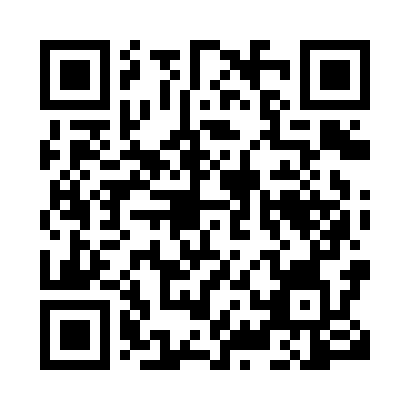 Prayer times for Babinec, SlovakiaWed 1 May 2024 - Fri 31 May 2024High Latitude Method: Angle Based RulePrayer Calculation Method: Muslim World LeagueAsar Calculation Method: HanafiPrayer times provided by https://www.salahtimes.comDateDayFajrSunriseDhuhrAsrMaghribIsha1Wed3:085:2012:375:417:559:582Thu3:055:1812:375:427:5610:003Fri3:025:1712:375:437:5810:034Sat3:005:1512:375:447:5910:055Sun2:575:1312:375:448:0110:086Mon2:545:1212:375:458:0210:107Tue2:515:1012:375:468:0310:138Wed2:495:0912:365:478:0510:159Thu2:465:0712:365:488:0610:1810Fri2:435:0612:365:498:0810:2011Sat2:405:0412:365:498:0910:2312Sun2:375:0312:365:508:1010:2513Mon2:355:0212:365:518:1210:2814Tue2:325:0012:365:528:1310:3015Wed2:294:5912:365:538:1410:3316Thu2:264:5812:365:538:1610:3617Fri2:234:5612:365:548:1710:3818Sat2:204:5512:365:558:1810:4119Sun2:204:5412:365:568:1910:4320Mon2:194:5312:375:568:2110:4621Tue2:194:5212:375:578:2210:4622Wed2:194:5112:375:588:2310:4723Thu2:184:5012:375:598:2410:4824Fri2:184:4912:375:598:2510:4825Sat2:174:4812:376:008:2710:4926Sun2:174:4712:376:018:2810:4927Mon2:174:4612:376:018:2910:5028Tue2:174:4512:376:028:3010:5029Wed2:164:4412:376:038:3110:5130Thu2:164:4412:386:038:3210:5131Fri2:164:4312:386:048:3310:52